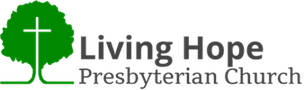 LIVING HOPE OPC ORDER OF WORSHIPfor Sunday, 11 June 2023 at 10:45 AMPreludeOpening Song – NTH 302 - Come, Christians Join to SingAnnouncementsGospel Greeting Call to Worship Song – Holy, Holy, Holy, Holy is the Lord. Call to Worship – Psalm 118:28-29	“You are my God, and I will give thanks to you; you are my God; I will extol you. 		Oh give thanks to the LORD, for he is good; for His steadfast love endures 			forever!”Prayer of Adoration & Invocation Hymn of Praise – NTH 103 - Holy God, We Praise Your Name Reading of the Law – Hebrews 13:1-16(Silent Confession of Sin)Corporate Confession of Sin – 	Almighty God, we confess we have broken your commandments. We have sinned 		by selfishness, worldliness, unbelief and pride. We have not loved our neighbor as 		ourselves, and we have not walked humbly with you. Forgive us our sins and blot 		out our debts according to your tender mercies, according to your loving kindness. 	Cleanse us by the blood of Jesus your Son. Give us a humble and contrite heart 			that we might forgive others as you have forgiven us. We ask through Christ our 			Lord. Amen. Assurance of Pardon – Hebrews 4:15-16	“For we do not have a high priest who is unable to sympathize with our weakness, 	but who in every respect has been tempted as we are, yet without sin. Let us then 	with confidence draw near to the throne of grace, that we may receive mercy and 		find grace to help in time of need.”Exhortation to Give Doxology – NTH 733Prayer for Collection & Pastoral Prayer Medley 	Holy, Mighty, Worthy 	NTH - 100 Holy, Holy Holy Scripture Readings – 	OT Text: 1 Samuel 5:1-7:2	NT Text: 1 Thessalonians 1:8-10Prayer for Illumination Sermon: 1 Samuel 5:1-7:2 - “Surprise Delivery” Prayer of ApplicationHymn of Response – NTH 460 - Amazing Grace Benediction/Closing Prayer